Диспансеризация-  комплекс скрининговых мероприятий, включающий в себя профилактический медицинский и дополнительные методы обследований, проводимых в целях оценки состояния здоровья (включая определение группы здоровья и группы диспансерного наблюдения) и осуществляемых в отношении определенных групп населения в соответствии с законодательством Российской Федерации.Профилактический медицинский осмотр проводится в целях раннего  выявления состояний, заболеваний и факторов риска их развития, немедицинского потребления наркотических средств и психотропных веществ, а также в целях определения групп здоровья и выработки рекомендаций для пациентов.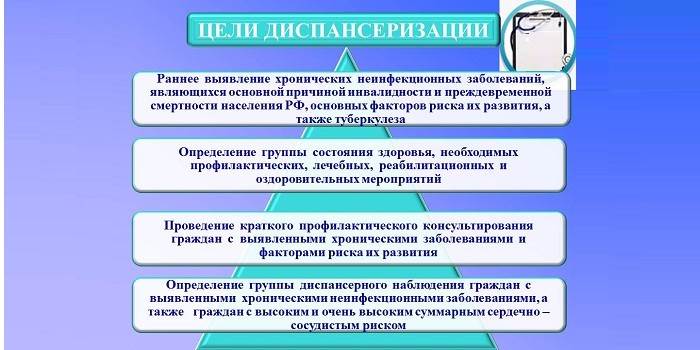 Согласно приказу МЗ РФ «Об утверждении порядка проведения профилактического медицинского осмотра и диспансеризации определенных групп взрослого населения»  № 124 н  от 13.03.2019г.диспансеризация проводится 1 раз в 3 года в возрасте от 18 до 39 летежегодно с 40 лет: с 1920 года по 1979 годГражданин проходит профилактический медицинский осмотр и диспансеризацию в медицинской организации, в которой он получает первичную медико-санитарную помощь (по прикреплению).Для прохождения диспансеризации взрослого населения обращаться вотделение медицинской профилактики без предварительной записи.Также прием по диспансеризации  ведут участковые терапевты по графику рабочего времени, по субботам дежурный терапевт.Для прохождения диспансеризации желательно приходить утром натощак для сдачи анализов (Общий анализ крови, биохимический анализ), женщинам, подготовленным для осмотра в смотровом кабинете.Сдать кровь на анализы можно в течении рабочего дня в процедурном кабинете с 08:00 до 18:00.Отчетные данные за январь – декабрь 2018г.Отчетные данные за январь – март 2019г.20011998199519921989198619831980Кабинет  №  313Кабинет  №  313Понедельникс 08:00 до 15:00Вторникс 08:00 до 15:00Средас 08:00 до 15:00Четвергс 12:00 до 19:00Пятницас 08:00 до 15:00Кабинет  №  311Кабинет  №  311Ежедневнос 08:00 до 19:00Третья суббота месяцас 08:00 до 15:002018 год2018 годзапланированофактически98009809направлено на II этаппрошло II этап20602060Группы здоровья2018 годI436II2973III А3199III Б32012019 год2019 годзапланированофактически26502200направлено на II этаппрошло II этап658568Группы здоровья2019 годI215II698III А757III Б530